Реквизиты АНО ХК «ДИНАМО»Наименование организации:Полное:  Автономная некоммерческая организация хоккейный клуб «ДИНАМО» Сокращенное:  АНО ХК «ДИНАМО»Юридический адрес: 656012, Россия, Алтайский край, г. Барнаул, ул. Лесокирзаводская, 5.Почтовый адрес: 656012, Россия, Алтайский край, г. Барнаул, ул. Лесокирзаводская, 5.ОГРН 114 222 590 0046ИНН 2224 990 703КПП 2224 01 001ОКПО 214 47 998ОКАТО 014 013 67000ОКВЭД  93.04Тел./факс 8 (3852) 266-888E-mail: hcdinamo@rou.ruРуководитель  Дроздов Михаил Викторович, действующий на основании Устава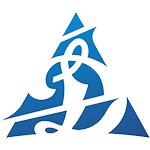 АВТОНОМНАЯ НЕКОММЕРЧЕСКАЯ ОРГАНИЗАЦИЯХОККЕЙНЫЙ КЛУБ «ДИНАМО»ОГРН 1142225900046, ИНН 2224990703, тел. 8 (3852) 26-68-88 656012, Алтайский край, г. Барнаул, ул. Лесокирзаводская, 5Банковские реквизиты:Филиал «Новосибирский» АО «Альфа-Банк»р/с 40703810223100000032к/с 30101810600000000774БИК 045004774